Сокаева Алена заняла 3 место в районной олимпиаде младших школьников по русскому языку.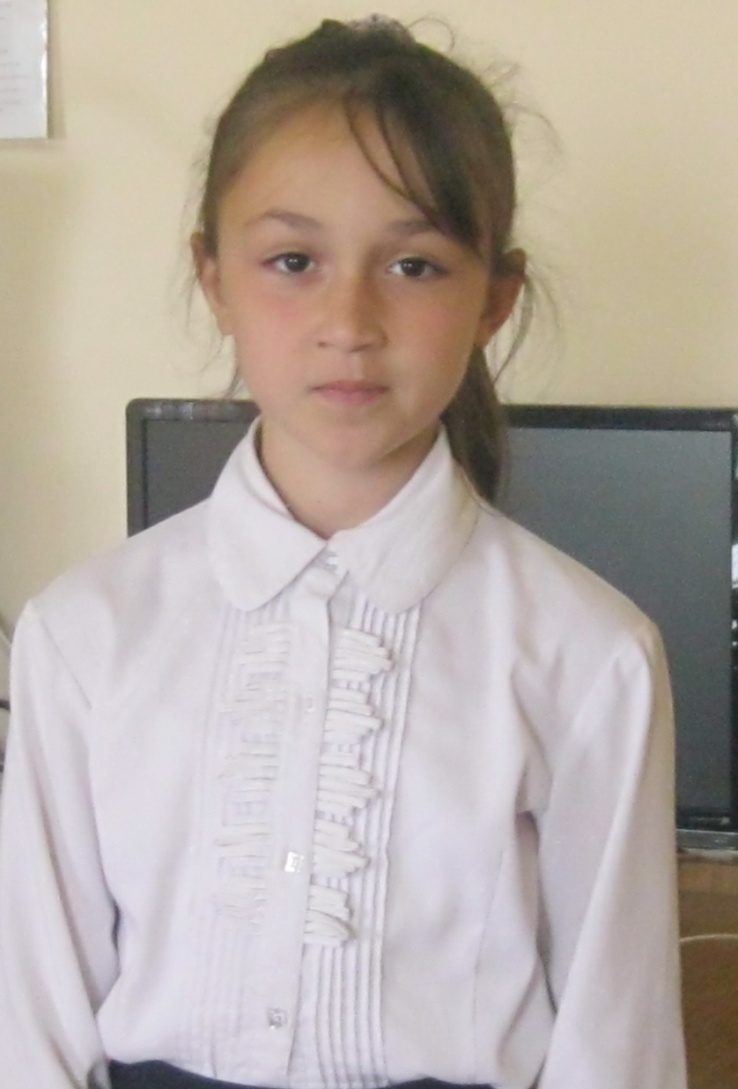 